Publicado en Barcelona el 14/02/2023 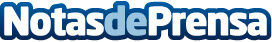 Periche Profesional cierra 2022 con 5,4M y un crecimiento de casi el 30%El grupo dedicado al cuidado capilar ha incrementado su facturación y casi ha doblado su previsión gracias a una nueva línea de productos. En países de Europa del Este es donde más sigue creciendo y también continúa aumentado las producciones a terceros con gran éxito (6%). Periche reposiciona la marca con la salida al mercado de Delicatessen Nature, una línea de productos con rituales asociados de Tempting Professional para el cuidado personalDatos de contacto:María José Vacas Roldán616078204Nota de prensa publicada en: https://www.notasdeprensa.es/periche-profesional-cierra-2022-con-54m-y-un Categorias: Nacional Finanzas Consumo Belleza Industria Téxtil http://www.notasdeprensa.es